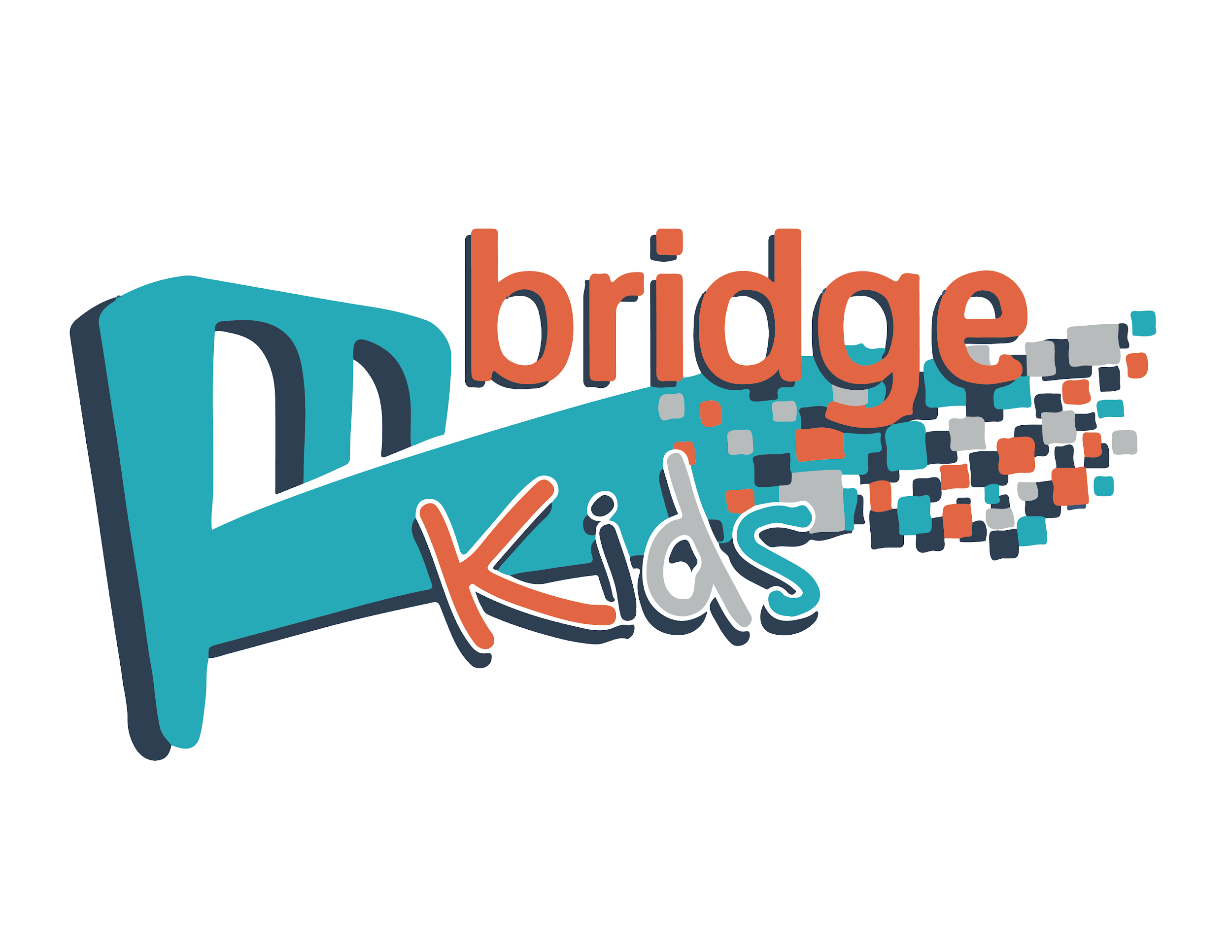 Adult Volunteer ApplicationWelcome to Bridge Kids!Thank you for your interest in serving in our Children’s Ministry. It is a blessing to minister to the next generation and we are so glad you would like to join our team.  Bridge is committed to providing a safe and nurturing environment for children participating in ministry activities.  The Bible clearly communicates the high value that God places on children.  In Mark 10:14 Jesus says, “Let the little children come to me, and do not hinder them, for the Kingdom of God belongs to such as these.  I tell you the truth; anyone who will not receive the Kingdom of God like a little child will never enter it.”  And he took the children in His arms, put his hands on them and blessed them.”  At Bridge, we desire to bring children to Jesus in a safe, nurturing environment where the love of God can be seen and felt.In order to do all that we can to protect the children in our care, we place a high priority on the careful recruitment, placement, and ongoing supervision/training of all of our staff and child/youth serving volunteers; teachers, caregivers, and leaders who serve in our children’s ministries.This application gives you an opportunity to share about yourselves, your interest in volunteering and your experience. For the kids,  Bridge Kids StaffAdult Volunteer ApplicationPlease circle the ministry where you would like to serve:Infant - 18 mo. (nursery)		2nd - 3rd grade	   18 mo. - 3 yrs.			4th - 5th grade	 3 - 3.5 yrs. - 5 yrs.			Hospitality:						     --Check-in                          K - 1st grade				--Foyer Please complete all information requested below:Name		____________________________________________________________Address	____________________________________________________________City		____________________	State	_______	Zip	_________________E-Mail		_______________________________________________Home Phone	(____)________________		Cell Phone 	(_____)________________Work Phone	(____)________________Date of Birth	______________________Occupation	____________________________________________________________Employer	____________________________________________________________Marital Status:  	Single     	Married    	Divorced   	WidowedSpouse’s Name	______________________________________________________Do you regularly attend Bridge Christian Church?    Yes      NoDo you currently serve at Bridge?     Yes     NoIf yes, which ministry?	___________________________________________					___________________________________________Before attending Bridge, which church did you formally attend?Church Name		___________________________________________City	________________________	State	___________________________List all previous church service, volunteer or paid, you have provided for the last 2-3 years.________________________________________________________________________________________________________________________________________________________________________________________________________________________________________________Please list any recent training you may have had which has contributed to your growth as a Christian or has helped prepare you for a leadership role.________________________________________________________________________________________________________________________________________________________________________________________________________________________________________________Briefly describe your faith journey; when you accepted Jesus Christ as your Savior and what that means to you. ________________________________________________________________________________________________________________________________________________________________________________________________________________________________________________________________________________________________________________________________Bridge Christian ChurchBridge Kids Volunteer AcknowledgementServing is a privilege and our responsibility as Christians.  Not only is it an important way to give back to the Lord through  ministry, but it is also a great way to connect and build relationships within ministry.  Volunteers are the “unsung heroes,” in Bridge Kids.  The experiences the children have here at Bridge lay the foundation for their faith and can pay lifelong dividends to them and their family.  This can only happen through committed volunteers like you!  You are the backbone of this ministry and we want to thank you for serving the children!Please initial each item listed below:______I will, as a leader to the Children in Bridge Kids, conduct my public and private life according to the principles of the Word of God.______I willingly commit to serve the children of Bridge by offering my time, talents, and compassion.______I do not enter into this service lightly.  I understand that it is my duty and responsibility to share God’s Word and love with every child under my care._____I acknowledge the depth of this commitment; not only for the spiritual growth of the children, but also for their safety and well-being._____I pledge to keep the commitment I am making as a Bridge Kids volunteer and will honor the scheduling policies of the volunteer ministry of my choice._____I will make every effort to make arrangements to cover my scheduled service time with another member of the Bridge Kids team._____I agree to show up on-time; 15 min. Before the scheduled service.______________________________________________                          _____________________Print Name							        		Date______________________________________________SignatureLeader Commitment LetterDear Bridge Leader,The Elders at Bridge Christian Church are so blessed to shepherd a body of believers that includes such a talented and dedicated group of leaders.  We are thankful for each of you who voluntarily serve in various capacities. Our church is stronger because of your sacrificial efforts.Our church is composed of a community of believers who have joined together to meet the spiritual and academic needs of the church and the greater community.  When becoming a leader at Bridge, we ask that you agree to the standards of behavior outlined in this policy.  The standards included provide a guideline of conduct we believe is in accordance with biblical standards and promote a healthy and growing church.As a representative of Bridge, it is imperative that our actions are above reproach in all things.  Violations of these standards are regarded as a breach of integrity and will result in disciplinary action from ministerial staff and/or elders, up to and including stepping down from leadership.God’s Word teaches us that certain attributes are desired, including: love, joy, peace, patience, kindness, goodness, faithfulness, gentleness, and self-control (Galatians 5:22-24).  These are to be sought, encouraged, and demonstrated in our relationships.Scripture further teaches us that certain behaviors should be avoided, including: theft, lying, dishonesty, gossip, slander, backbiting, profanity, vulgarity, sexual promiscuity (including adultery, homosexual behavior, and premarital sex), drunkenness, and immodesty of dress (1 Corinthians 6:9-11; Galatians 5:16-21; Colossians 3:5-17).Leaders are expected to join with a body of believers for worship and fellowship on a regular basis. These expectations are for public and personal life, including social media, the workplace, and so on.It is very easy to overstep the purpose of the group or ministry you are leading by allowing conversation that does not build up or edify.  We would expect leaders to lead in a way that discourages gossip, quiets dissent and seeks to bring clarity and truth to criticism of the church, its programs or its leaders.  If you sense that anyone is upset or offended by the leadership of the church, we ask that you have them to speak directly to one of the Elders.  To that end, we are asking each of you to indicate your support and commitment to these requests by your signature below.  We are also asking that you actively communicate this endeavor with all team members in your group, encouraging them to continue serving with you with the understanding that they do so under the care and oversight of the Elders.If you have any questions or concerns about the direction the Elders have set forth, we would welcome you to meet privately with us to discuss those concerns.  We treasure you and your love for the Kingdom of God and are honored to serve alongside youOnly through the grace of God,The Elders of Bridge Christian Church_________    	_________________________________    	________________________________Date                Print Name                                                     Your Signature(Please return to our church office.  Thank you.)						(last revised 9/4/18)